VOB/C Kommentar – Gerüstarbeiten
Praktische Erläuterungen zu den ATV DIN 18299 und DIN 18451VERLAGSGESELLSCHAFT RUDOLF MÜLLER GmbH & Co. KGKundenservice: 65341 EltvilleTelefon: 06123 9238-258		                                        Telefax: 06123 9238-244rudolf-mueller@vuservice.de				www.baufachmedien.deDer „VOB/C Kommentar – Gerüstarbeiten“ bietet Auftraggebern und Auftragnehmern präzise, leicht verständliche und praxisnahe Erläuterungen der Regelungen der ATV DIN 18299 und ATV DIN 18451 nach der VOB 2016 zur richtigen Planung, Ausschreibung, Durchführung und Abrechnung von Gerüstarbeiten.Nach einer Einführung in die Grundlagen zur VOB werden die Allgemeinen TechnischenVertragsbedingungen für Bauleistungen (ATV) DIN 18299 und DIN 18451 abschnittsweise wiedergegeben und praxisnah kommentiert. Ein ausführliches Kapitel mit zahlreichen Beispielen aus der Praxis sorgt zudem für mehr Klarheit bei häufig strittigen Fragen.Die vorliegende 6., aktualisierte Auflage berücksichtigt die fachtechnische Überarbeitungder ATV DIN 18451 des Ergänzungsbandes 2015 zur VOB 2012 sowie die erneuteredaktionelle Überarbeitung im Zuge der Veröffentlichung der VOB 2016. Schwerpunkteder Überarbeitung waren die Neugliederung des Abschnitts 5, zahlreiche Änderungen undPräzisierungen in allen Abschnitten sowie die Ergänzung neuer Aufmaßregeln. Diese derPraxis geschuldeten Ergänzungen und Konkretisierungen geben den Baubeteiligtendeutlich mehr Planungs- und Kalkulationssicherheit als bisher.1.786 Zeichen/ April 2017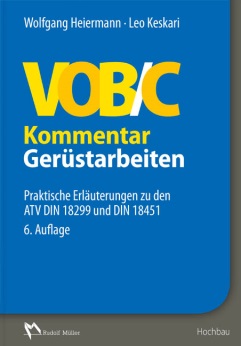 Begründet von Wolfgang Heiermann und Leo Keskari.An der Neuauflage wirkten mit: Dipl.-Ing. Holger Budroweit,RA Sabrina Luther, Dipl.-Ing. Werner Majer, RA Petra Müller.6. aktualisierte Auflage 2017. 17 x 24 cm. Gebunden. 200 Seiten mit 79 Abbildungen und 5 Tabellen.Euro 69,–ISBN 978-3-481-03116-9